KYSLÍK – pracovní list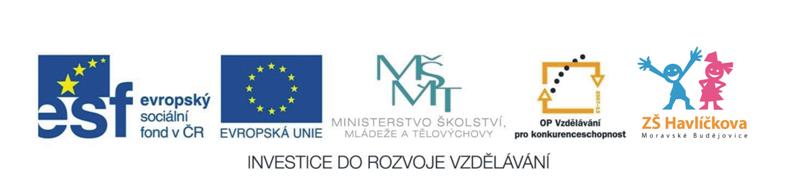 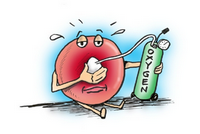 KYSLÍK – text pro skupinovou práci- latinský název Oxygenium pochází   z řeckých slov oxys (kyselý) a gennao (tvořím)- protonové číslo 8- umístění v periodické tabulce:   2. perioda, VI.A skupina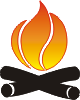 - objeven v roce 1774- vlastnosti: bezbarvý plyn, bez zápachu,   podporuje hoření, při hoření uhlí vzniká oxid uhličitý- vyskytuje se jako dvouatomová molekula O- výskyt: je součástí vzduchu (21%) 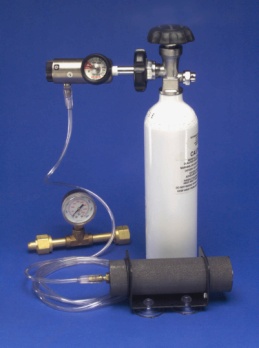 kyslík jako součást vzduchu vzniká fotosyntézou –   v zelených rostlinách působením slunečního záření dochází    k reakci oxidu uhličitého s vodou a vzniká kyslík a glukosakyslík je součástí nižších vrstev atmosféry- průmyslová výroba: destilací zkapalněného vzduchu- kyslík se přepravuje v ocelových lahvích s modrým pruhem- kyslík reaguje téměř se všemi prvky, reakce probíhá buď pomalu     (dýchání, tlení, koroze,…) nebo rychle (hoření)- použití: - dýchací přístroje                - sváření a řezání kovů                - výroba oceli 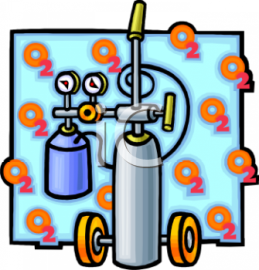 - příklady činností člověka,  při kterých se kyslík spotřebovává:dýcháníspalování dřeva, uhlí, benzínu, zemního plynu,…- účinkem elektrického výboje nebo UV záření vzniká druhá forma   kyslíku – ozón O3 (méně stálá forma, jedovatý pro člověka),    je ve vyšších vrstvách atmosféry- nejznámější sloučeniny kyslíku: voda HO                                                    	   peroxid vodíku HO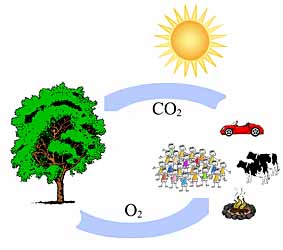                                                      	   oxidyKyslík - prvek života…Křížovka s tajenkouNekov, který je součástí vzduchu, se jmenuje …... (tajenka)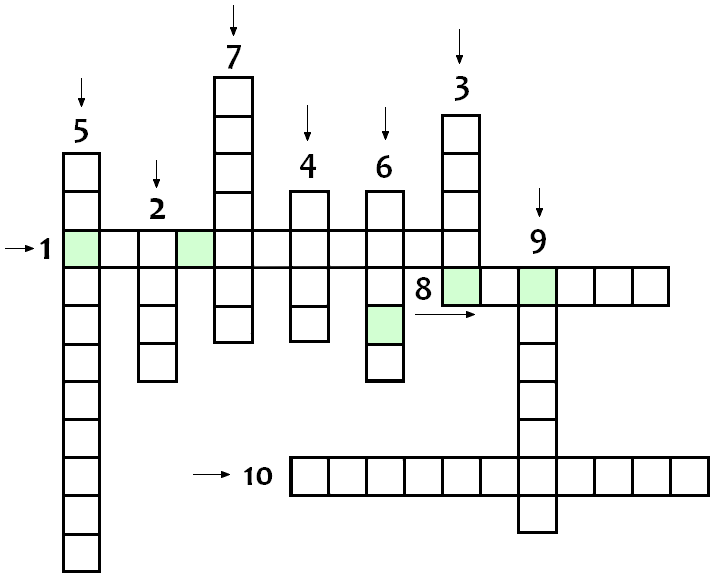    1. kyslík a vodík vytváří …… molekuly    2. tříatomové molekuly kyslíku se nazývají ……   3. kov používaný v laboratoři k výrobě vodíku    4. nejznámější sloučenina kyslíku a vodíku    5. vodík se používal k plnění ……   6. nejlehčí plyn   7. kyslík je podmínkou …… živočichů   8. podporuje hoření látek   9. kyslík se používá ke …… kovů 10. děj, při kterém vzniká v přírodě kyslíkZdroje:http://www.uni-heidelberg.de/presse/ruca/ruca05-1/s22.jpg http://www.doctorramey.com/wp-content/uploads/2011/04/oxygen-delivery.pngotevřená galerie office.microsoft.com http://schoolworkhelper.net/wp-content/uploads/2011/06/oxygen_edge.jpg